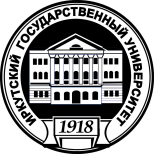 МИНИСТЕРСТВО НАУКИ И ВЫСШЕГО ОБРАЗОВАНИЯ РОССИЙСКОЙ ФЕДЕРАЦИИ ФГБОУ ВО «ИРКУТСКИЙ ГОСУДАРСТВЕННЫЙ УНИВЕРСИТЕТ»ИНФОРМАЦИОННОЕ ПИСЬМО 
Уважаемые коллеги! 
Приглашаем Вас принять участие в работе IV Межрегионального научно-практического семинараПРОБЛЕМЫ ОРГАНИЗАЦИИ ВОСПИТАТЕЛЬНОЙ РАБОТЫ С ДЕТЬМИ, ИМЕЮЩИМИ ОВЗ, В СОВРЕМЕННЫХ УСЛОВИЯХг. Иркутск, 18 апреля 2023 г.Конкурс будет проходить в рамках плана мероприятий "Года педагога и наставника"Межрегиональный научно-практический семинар состоится на базе Педагогического института Иркутского государственного университета. Организаторы: кафедра Теории и практик специального обучения и воспитания. Цель семинара: обсуждение проблем организации воспитательной работы с детьми, имеющими ОВЗ, в условиях внедрения и реализации ФГОС.Задачи:создание дискуссионной площадки для обсуждения заявленных проблем;обобщение проблем, поставленных с введением ФГОС;обмен практическим опытом успешной организации воспитательной работы;выявление заинтересованных организаций с целью создания базы для выполнения студенческих и магистерских исследований по проблеме.К участию в научно-практическом семинаре приглашаются:руководители и сотрудники образовательных организаций, осуществляющих работу по ФГОС НОО для обучающихся с ОВЗ, ФГОС для обучающихся с умственной отсталостью, ФГОС ДО (педагоги-дефектологи, воспитатели, учителя, классные руководители, тьюторы и др.); представители органов государственной власти субъектов Российской Федерации, курирующие вопросы инклюзивного и специального (коррекционного) образования, дополнительного образования, сферы культуры и социального развития; представители профессиональных сообществ, педагоги дополнительного образования, сотрудники учреждений культуры, организующие и осуществляющие работу с детьми с ограниченными возможностями здоровья;преподаватели высших учебных заведений и учреждений профессионального образования, докторанты, аспиранты, магистранты, студенты, которым интересна проблематика семинара; заинтересованные лица.Место проведения семинара: Иркутский государственный университет, Педагогический институт, г. Иркутск, ул. Нижняя набережная, 6. Дистанционно на платформе zoom/Начало мероприятия – 10-00.Тематика обсуждаемых вопросов:Тенденции и перспективы организации воспитательного процесса, складывающиеся в современных условиях специального и инклюзивного образования.Проблемы организации воспитательной работы с детьми, имеющими умеренную умственную отсталость, в условиях образовательных организаций.Методические вопросы деятельности педагогов в области воспитательной работы при реализации ФГОС для обучающихся с ограничениями возможностей здоровья.Межведомственное взаимодействие как условие качественной организации воспитательного процесса в учреждениях специального и инклюзивного образования. Расширение образовательного пространства учреждений для обучающихся с ограничениями возможностей здоровья в ходе организации сетевого взаимодействия с учреждениями культуры и дополнительного образования.Воспитательная работа и организация сотрудничества образовательной организации и семьи в вопросах воспитания детей.У участников семинара будет возможность:прослушать и обсудить доклады участников семинара;познакомиться с работами победителей конкурса методических разработок «Воспитательная работа по программе духовно-нравственного развития детей, имеющих ОВЗ»;выступить с докладом на секции и принять участие в обсуждении проблем организации внеурочной деятельности для школьников с особыми образовательными потребностями; особенностей работы с особыми детьми в условиях учреждений культуры, дополнительного образования; воспитания детей дошкольного возраста с ОВЗ; задать вопросы и получить консультацию по вопросам, заявленной тематики;получить сертификат участия, благодарственное письмо отделения педагогического, социального и специального образования за выступление с докладом;опубликовать материалы, демонстрирующие собственный опыт воспитательной работы с детьми, имеющими ограниченные возможности здоровья  Участие в научно-практическом семинареУчастие в семинаре и посещение всех мероприятий –  бесплатное. Платными являются публикация и получение сертификата (электронный вариант).После получения данного письма необходимо подать заявку на участие в семинаре в электронном виде по адресу: https://forms.gle/W3Rzyf89dh73bJ6z5 Последний срок подачи заявки – 17 апреля (включительно).Чтобы получить сертификат, нужно в заявке указать необходимость сертификата, оплатить 300 рублей (реквизиты для оплаты представлены в приложении 1 к информационному письму), чек, подтверждающий оплату, отправить на viber по номеру телефона 89500868164 или на электронную почту. Чтобы опубликовать статью нужно в период с 15 по 30 апреля прислать материалы на электронную почту seminar-konkurs2023@list.ru.  Название файла начинается обязательно с фамилии автора (ов): Кузьмина. Статья. Требования представлены в приложении 2 к информационному письму. После рассмотрения статьи редакционной комиссией вы получите подтверждение принятия статьи для публикации в сборнике, количество страниц, сумму для оплаты (из расчета 150 руб. за 1 страницу) реквизиты. Подтверждающий оплату чек отправить на на viber по номеру телефона 89500868164 или на электронную почту. Присланные материалы будут опубликованы в электронном сборнике научно-практического семинара. Сборник будет включен в Базу данных РИНЦ (Российский индекс научного цитирования).Организационный комитет семинара: кафедра теории и практик специального обучения и воспитания Педагогического института ИГУ: Сарапулова Мария Александровна (канд. псих. наук, доцент), Долгих Лада Юрьевна (канд. псих. наук, доцент) Гладун Лариса Александровна (канд. пед. наук, доцент).Контактный телефон организационного комитета: 89500868164 – Долгих Лада Юрьевна (Viber).Организационный комитет благодарит всех участников за сотрудничество!Приложение 1.Реквизиты для оплаты участия в Конкурсе физическими лицами:Федеральное государственное бюджетное образовательное учреждение высшего образования "Иркутский государственный университет" (ФГБОУ ВО "ИГУ")ИНН: 3808013278УФК по Иркутской области (ФГБОУ ВО "ИГУ" л/с 20346U26080)Расчетный    счет: 03214643000000013400    ОТДЕЛЕНИЕ ИРКУТСК // БАНКА РОССИИ // УФК ПО ИРКУТСКОЙ ОБЛАСТИ Г. ИРКУТСК,КПП: 380801001БИК: 012520101ОКТМО: 25701000Наименование платежа: Участие в Конкурсе по теме 112-20-301за _________________________(ФИО) по договору 112-20-301, в т.ч. НДС Дата____________. Сумма 300 руб. 00 коп.При сложностях с оплатой пишите на вайбер: 89500868164Приложение 2.Статьи принимаются к рассмотрению при условии соответствия их содержания теме семинара и соблюдения следующих требований. Редакция оставляет за собой право на сокращение и редактирование статей. Статьи, не отвечающие данным правилам оформления, опубликованы не будут.Текст статьи представляет собой оригинальные материалы (т.е. написанные самим автором на основе его собственной исследовательской и практической работы). Автор может воспользоваться любой бесплатной программой для проверки текста своей статьи на антиплагиат (например, на сайте https://www.antiplagiat.ru/). Оригинальность статьи должна составлять не менее 60% при условии корректного оформления ссылок на заимствованный текст.Статья или ее часть не должна быть опубликованной ранее.Текст набирается в редакторе Microsoft Word.Образец оформления статьиСОВРЕМЕННЫЕ ПОДХОДЫ В РАБОТЕ С ДЕТЬМИ, ИМЕЮЩИМИ ОГРАНИЧЕННЫЕ ВОЗМОЖНОСТИ ЗДОРОВЬЯИванов Иван Андреевич, кандидат педагогических наук, доцент Иркутского государственного университетаПетрова Антонина Павловна, студентка Иркутского государственного университетаТекст статьи. Текст статьи. Текст статьи. Текст статьи. Текст статьи. Текст статьи. Текст статьи. Текст статьи. Текст статьи. Таблица 3.Уровни успешности создания связных речевых высказываний испытуемыми в первом задании Текст статьи. Текст статьи. Текст статьи. Текст статьи. Текст статьи. Текст статьи. Текст статьи. Текст статьи. Текст статьи. Нумерованный список:Первый элемент нумерованного списка.Второй элемент.Текст статьи. Текст статьи. Текст статьи. Текст статьи. Текст статьи. Текст статьи. Текст статьи. Текст статьи. Текст статьи. Маркированный список:– первый элемент (с маленькой буквы, если в перечисление идет после двоеточия);– второй элемент.Текст статьи. Текст статьи. Текст статьи. Текст статьи. Текст статьи. Текст статьи. Текст статьи. Текст статьи. Текст статьи. Рис. 5. Изменение уровней успешности выполнения учебных заданий по русскому языку детьми экспериментальной группы до и после обученияТекст статьи. Текст статьи. Текст статьи. Текст статьи. Текст статьи. Текст статьи. Текст статьи. Текст статьи. Текст статьи. ЛитератураАхутина Т.В. Порождение речи. Нейролингвистический анализ синтаксиса. – М.: Изд-во МГУ, 1989. Выготский Л.С.  Собрание сочинений: в 6 т. Т. 5. Основы дефектологии. – М.: Педагогика, 1983.Долгих Л.Ю. Влияние коммуникативной ситуации на мотивацию речепорождения младших школьников с умственной отсталостью: автореф.  дисс. … канд. псих. наук. – Иркутск, 2003. Дридзе Т.М. Понятие и метод установления содержательной структуры текста применительно к учебному тексту // Психолингвистическая и лингвистическая природа текста и особенности его восприятия / Под ред. Ю.А. Жлуктенко, А.А. Леонтьева. – Киев: Вища школа, 1979. – С. 92 – 99.Лалаева Р.И., Бойков Д.И. Особенности семантического структурирования текста у школьников с умственной отсталостью и задержкой психического развития // Дефектология. – 1994. – №1. – С. 6 – 10.Объемот 5 до 8 страниц исследовательские и методические статьи; до 15 страниц – статьи по материалам Конкурса методических разработокФормат листаA4ПоляВсе поля – 2,5 см.КолонтитулыНомера страниц авторами не проставляются! Иные колонтитулы не используются.АбзацИнтервалы после абзаца не используются. Отключите их на вкладке «Абзац»: переведите в положение «0» ползунок  «интервал до и после».Шрифт основного абзаца и всех заголовковTimes New Roman.Размер шрифта основного текста14 Межстрочный интервалполуторный  Выравнивание текстаПо ширине.Абзацный отступ (красная строка)1,25 см. Устанавливается строго через меню «Абзац» или на линейке (наверху страницы). Вручную (т.е. клавишей пробел) абзацные отступы НЕ набираются.Оформление заголовковЗаголовок статьи: 14”, интервал – одинарный, все буквы – заглавные, без переносов, выравнивание посередине, без абзацного отступа.Подзаголовок внутри статьи: 14”, выделение жирным шрифтом, выравнивание посередине, без абзацного отступа.Выделения внутри статьи (кроме заголовков)Предпочтительно – без выделений. При острой необходимости отдельные слова и словосочетания выделяются курсивом. Полужирный шрифт и заглавные буквы для выделения внутри текста не используются. Подчеркивание не разрешается. Предложения (главные мысли) в тексте не выделяются.Нумерованные и маркированные спискиИспользуется единообразное оформление (см. образец ниже).Нумерация: только арабские цифры, выравнивание – от абзацного отступа.Маркеры: только знак «тире», выравнивание – от абзацного отступа.Ссылки на литературуВ квадратных скобках указывается номер источника в соответствии со списком литературы в конце статьи, через запятую – страница, на которой находится цитата. Точка ставится после ссылки (после закрывающей квадратной скобки).Пример: [1, с. 12].Знаки тире и дефисДефис – это короткая черточка, через которую пишутся составные слова (например: школа-интернат).Тире – это знак препинания, вы видите его в этом предложении перед словами «это знак». Перед и после тире обязательно должен быть пробел.Оформление таблиц и диаграммСм. образец. Каждая таблица и рисунок должны иметь порядковый номер и содержательный заголовок.Шрифт заголовка и самой таблицы – 12”, Times New Roman, интервал – одинарный. Требования к выделениям, выравниванию строк, столбцов и ячеек – см. в образце. Рисунки (включая фотографии)В тексте статьи, без обтекания.Нумеруются по порядку, как рисунки (Рис. 1.), обязательно имеют подписи.Фотографии – хорошего качества, предпочтительно цветные, должны быть хорошо рассматриваемы на экране компьютера в режиме «страница целиком».Список литературыЗаголовок (Литература) выравнивается посередине, без абзацного отступа выделяется полужирным шрифтом. Знаки точки или двоеточия после заголовка не ставятся.Использованные в статье источники располагаются в списке литературы по алфавиту.Оформление – по ГОСТу. См. образец ниже, обращайте внимание на то, как пишутся фамилии авторов, в каких случаях до или после фамилии находятся инициалы, как используются большие и маленькие буквы, знаки двоеточие, тире, запятая, есть ли пробелы до и после перечисленных знаков.Категории испытуемыхI уровеньI уровеньII уровеньII уровеньIII уровеньIII уровеньIV уровеньIV уровеньКатегории испытуемыхКол.%Кол.%Кол.%Кол.%Нормально развивающиеся дети1550,01240,0310,0--Умственно отсталые дети--13,0842,01155,0